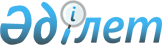 О внесении изменений в некоторые приказыПриказ и.о. Министра экологии и природных ресурсов Республики Казахстан от 28 июня 2024 года № 142. Зарегистрирован в Министерстве юстиции Республики Казахстан 28 июня 2024 года № 34634
      ПРИКАЗЫВАЮ:
      1. Внести в приказ Заместителя Премьер-Министра Республики Казахстан - Министра сельского хозяйства Республики Казахстан от 28 августа 2017 года № 359 "Об утверждении форм актов должностных лиц государственной лесной инспекции Республики Казахстан и государственной лесной охраны Республики Казахстан" (зарегистрирован в Реестре государственной регистрации нормативных правовых актов под № 15797) следующие изменения:
      преамбулу настоящего приказа изложить в следующей редакции:
      "В соответствии с подпунктом 18-45) пункта 1 статьи 13 Лесного кодекса Республики Казахстан ПРИКАЗЫВАЮ:";
      подпункт 3) пункта 1 изложить в следующей редакции:
      "3) постановление об изъятии незаконно добытых лесных ресурсов, средств транспорта, орудий их добывания для временного хранения, явившихся орудиями совершения правонарушения согласно приложению 3 к настоящему приказу.";
      в Приложении 3 к указанному приказу:
      заголовок изложить в следующей редакции:
      "Постановление № _____ об изъятии незаконно добытых лесных ресурсов, средств транспорта, орудий их добывания для временного хранения, явившихся орудиями совершения правонарушения ".
      2. Внести в приказ исполняющего обязанности Министра сельского хозяйства Республики Казахстан от 27 февраля 2015 года № 18-02/178 "Об утверждении Правил отпуска древесины на корню на участках государственного лесного фонда" (зарегистрирован в Реестре государственной регистрации нормативных правовых актов под № 10679) следующие изменения:
      в Правилах отпуска древесины на корню на участках государственного лесного фонда, утвержденных указанным приказом:
      пункт 33 изложить в следующей редакции:
      "33. Территориальный орган проводит проверку представленных материалов ежегодного объема рубок леса и в срок до 25 октября года, предшествующего началу рубок леса, представляет сводные материалы для утверждения в соответствии Лесным кодексом Республики Казахстан.";
      пункт 34 изложить в следующей редакции:
      "34. Объемы рубок предусмотренные лесоустроительными материалами утверждаются лесовладельцем по согласованию с территориальным подразделением ведомства один раз в год, в срок до 25 декабря года, предшествующего началу рубок леса. Корректировка объемов рубок леса проводится один раз в год по итогам первого полугодия.
      Объемы санитарных и прочих рубок леса на участках государственного лесного фонда, не определенные лесоустроительными материалами, при ликвидации последствий, сложившихся в результате природно-климатических факторов, поражения лесов вредителями и болезнями утверждаются ведомством уполномоченного органа.";
      пункт 35 изложить в следующей редакции:
      "35. Территориальными органами объемы рубок леса утвержденные ведомством уполномоченного органа доводятся до государственных лесовладельцев.".
      2. Комитету лесного хозяйства и животного мира Министерства экологии и природных ресурсов Республики Казахстан в установленном законодательством порядке обеспечить:
      1) государственную регистрацию настоящего приказа в Министерстве юстиции Республики Казахстан;
      2) размещение настоящего приказа на интернет-ресурсе Министерства экологии и природных ресурсов Республики Казахстан после его официального опубликования;
      3) в течение десяти рабочих дней после государственной регистрации настоящего приказа представление в Департамент юридической службы Министерства экологии и природных ресурсов Республики Казахстан сведений об исполнении мероприятий, предусмотренных подпунктами 1) и 2) настоящего пункта.
      3. Контроль за исполнением настоящего приказа возложить на курирующего вице-министра Экологии и природных ресурсов Республики Казахстан.
      4. Настоящий приказ вводится в действие по истечении десяти календарных дней после дня его первого официального опубликования.
      "СОГЛАСОВАН"Министерство национальной экономикиРеспублики Казахстан
      "СОГЛАСОВАН"Министерство финансовРеспублики Казахстан
					© 2012. РГП на ПХВ «Институт законодательства и правовой информации Республики Казахстан» Министерства юстиции Республики Казахстан
				
      и.о. Министра экологиии природных ресурсовРеспублики Казахстан

Н. Шарбиев
